附件三：会议地点武汉江城明珠豪生酒店（武汉市汉口沿江大道182号）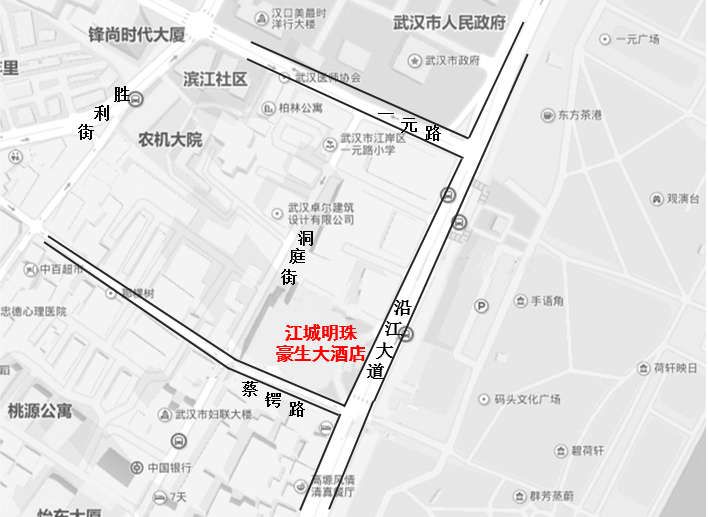 